PRONUNCIATION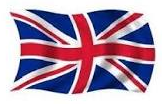 Name: ………………….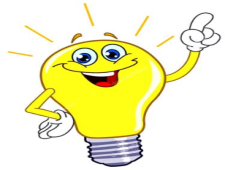 Use   this website in order to improve your pronunciation:             https://www.wordreference.com/Voice: UKwords1(alone)2(alone)3( pairwork)4( pairwork)